Name, Vorname								Datum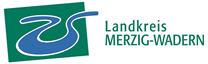 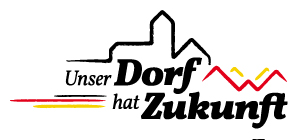 Fragebogen zum 27. Wettbewerb „Unser Dorf hat Zukunft“Basis-InformationenName des Dorfes:Name des Dorfes:Gemeinde/Stadt:Gemeinde/Stadt:Internet:      Internet:      Internet:      Internet:      Ortsvorsteher/inOrtsvorsteher/inWeitere Ansprechpartner/in vor Ort:Weitere Ansprechpartner/in vor Ort:Name NameAnschriftAnschriftTelefon / FaxTelefon / FaxE-MailE-MailMobiltelefonMobiltelefonInitiator/en bzw. Träger des Wettbewerbs: (z.B. Ortsrat, Heimatverein etc.)Unternehmen/Betriebe nach WirtschaftszweigenAnzahlBeschäftigte (ca.)Land- und forstwirtschaftliche Haupt- und NebenerwerbsbetriebeIndustrie, Handwerk, BergbauHandel, Banken, Verkehr, Gesundheitswesen, Gastgewerbe, Tourismus etc.Infrastrukturausstattung (Zutreffendes bitte ankreuzen oder Zahlenwert angeben)Infrastrukturausstattung (Zutreffendes bitte ankreuzen oder Zahlenwert angeben)Infrastrukturausstattung (Zutreffendes bitte ankreuzen oder Zahlenwert angeben)Infrastrukturausstattung (Zutreffendes bitte ankreuzen oder Zahlenwert angeben)KindertagesstätteFriseur / KosmetikGrundschuleHaushaltswaren / HaushaltsgeräteLebensmittelladen / DorfladenGärtnerei / Floristik , KunstgewerbeHofladenPost / Postagentur BäckereiBank / BankautomatMetzgerei / FleischereiGaststätte / CaféGetränkehandelFeuerwehrMobile Versorgungsangebote – falls ja, welche?HausarztZahnarztFacharztTierarztMobile Dienstleistungsangebote - falls ja, welche?ApothekeReitplatz / ReitanlageGrillplatz/ GrillhütteLokale (Rund-)WanderwegeKirche / Kapelle / religiöse EinrichtungGrünanlagen, Biotope, etc.FriedhofTouristische Angebote – falls ja, welche?GedenkstätteÜbernachtungsbetriebeSeniorenhaus /-residenzAlternative Mobilitätsangebote (z.B. Sammeltaxi, Bürgerbus) Fahrgemeinschaften) – falls ja, welche?DorfgemeinschaftshausSonstiges:JugendraumVereinsgebäude/ -räume – falls ja, welche?DorfplatzKinderspielplatzBolzplatzSportplatzSporthalle  / TurnhalleAngebote der JugendbetreuungAngebote der SeniorenbetreuungGemeinschaftslebenGemeinschaftslebenGemeinschaftslebenVereine, Gruppen, GemeinschaftenZiele, Aufgaben, VeranstaltungenMitglieder (ca.)Sehenswürdigkeiten (ortsbildprägende Gebäude, Museen, Dorfbrunnen, Mühle etc.)Wiederkehrende Dorffeste und Aktionen (Name, Datum, Ausrichter, Anzahl Mitwirkende geschätzt, Anzahl Besucher/Gäste geschätzt)Geförderte Projekte der letzten 10 Jahre (Projekttitel, Antragssteller, Fördergeber/Programm)Ortsübergreifende Kooperationen (Kooperationsthema, Kooperationspartner, Kooperation seit Jahr)Teilnahme an bisherigen DorfwettbewerbenTeilnahme an bisherigen DorfwettbewerbenTeilnahme an bisherigen DorfwettbewerbenKreisebene (K), Landesebene (L), Bundesebene (B)JahrErgebnis